Year 4 Maths Hello Year 4, This week we are going back to basics and looking at Place Value using Maths Mastery. Please follow the link and work through the activities given. Below there are some Green, Red and Blue warm up questions and then some maths mastery on Place Value. Please take your time to work through these. Video Link: https://www.bbc.co.uk/bitesize/articles/zhnrcqtGreen: 28 + 3264 + 17 120 – 10 136 – 245. ½ of 12Red: 422 + 146273 + 176 170 – 20 1982 – 341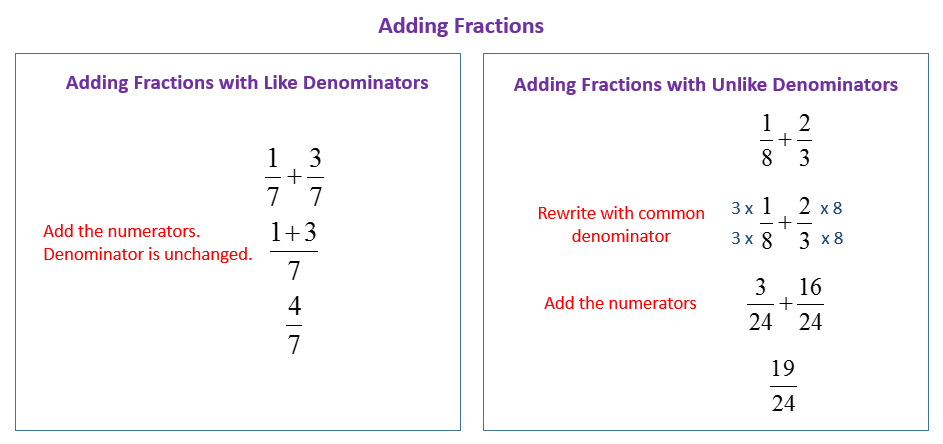 Blue:12,365 + 24,38732,572 + 24,50278,652 – 16, 44126,172 – 13,062¾ of 12Starter: 1. 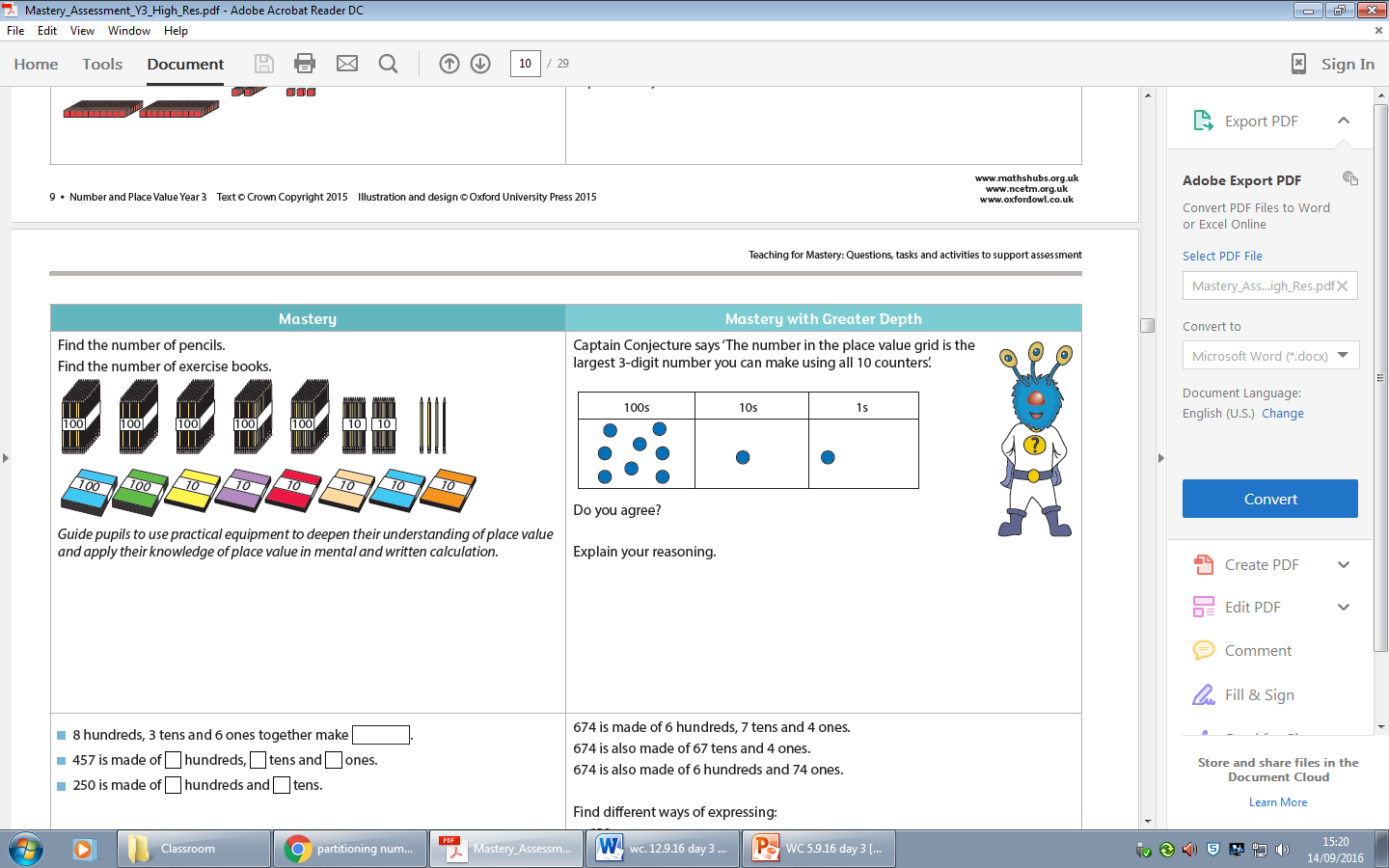 2. 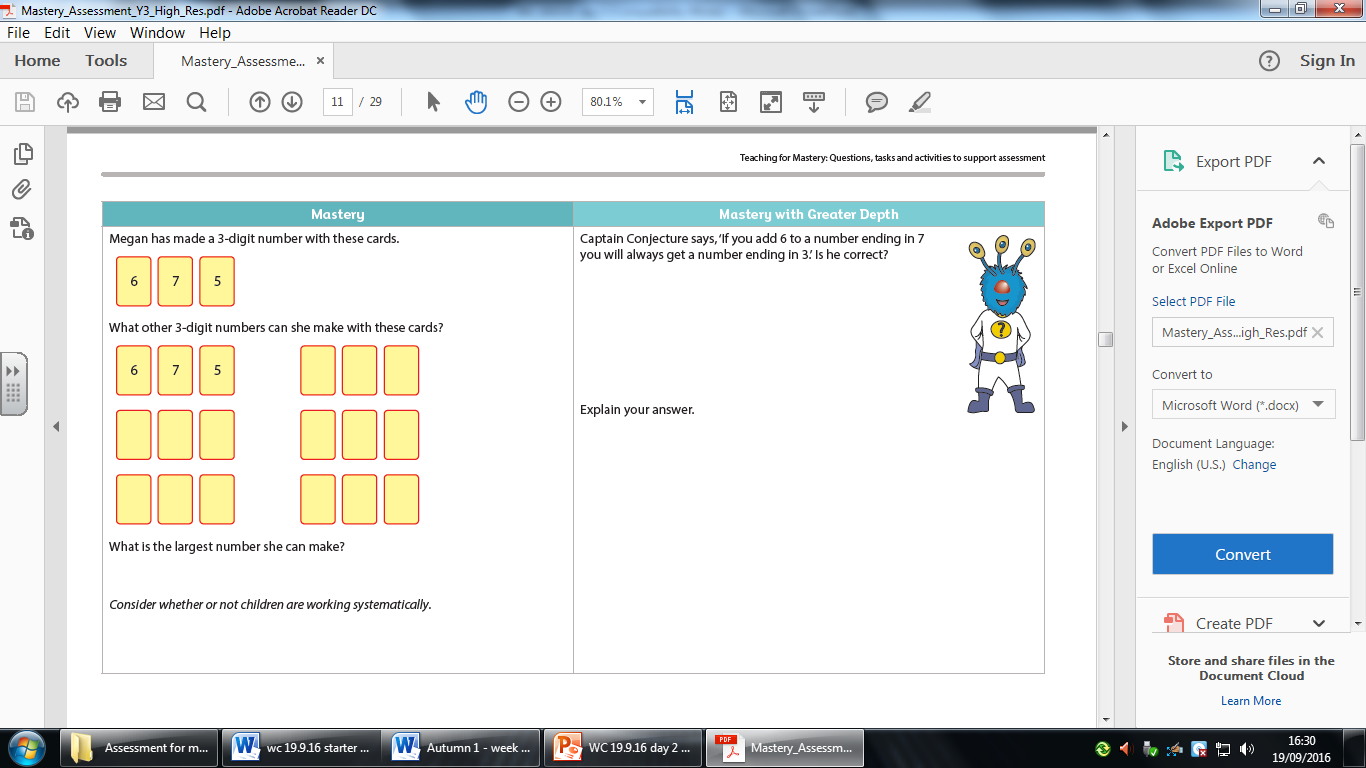 Activity 1: 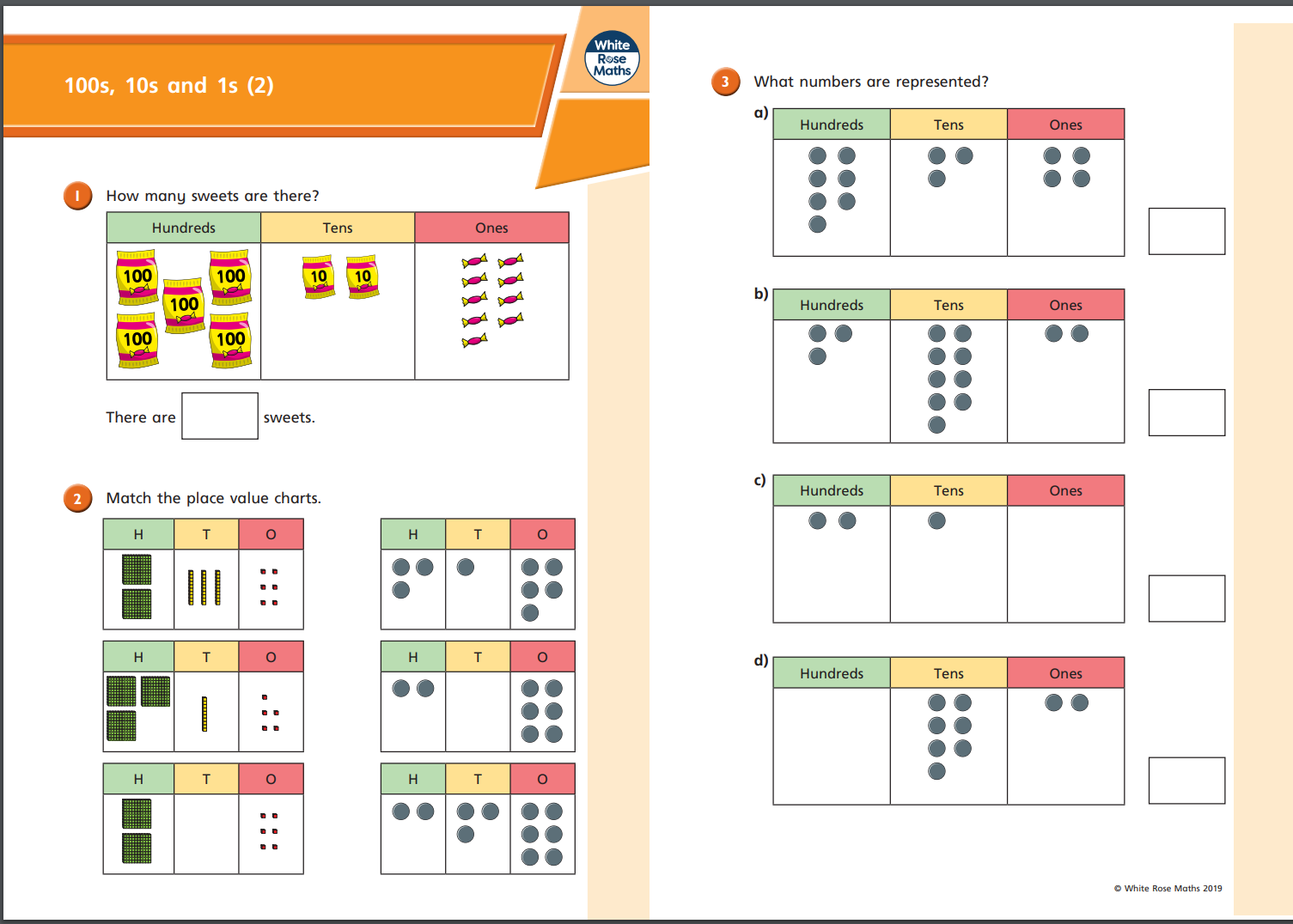 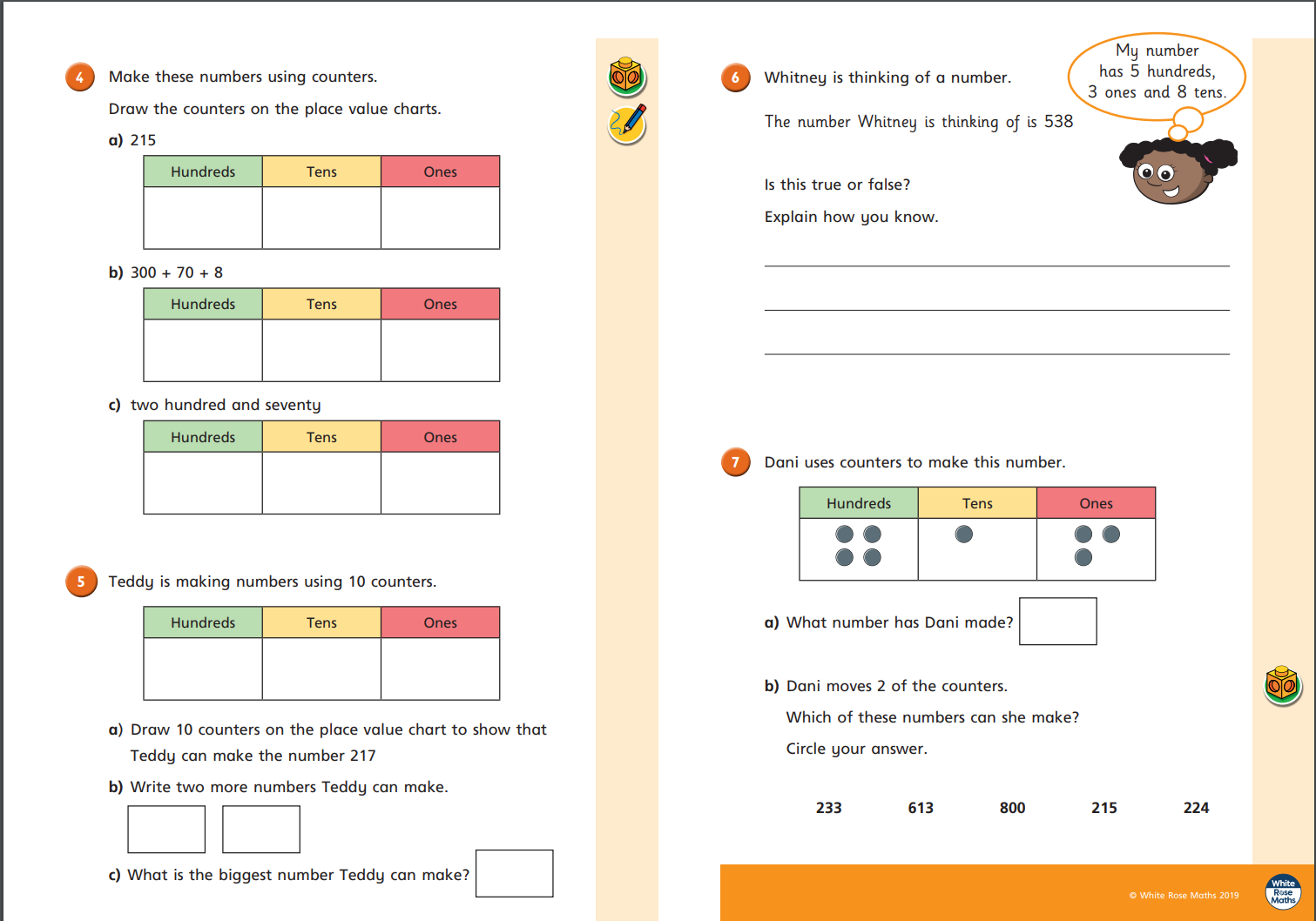 